TituloTituloTituloTituloTituloTituloTituloTemporalizaciónTemporalizaciónTemporalizaciónTemporalizaciónTemporalizaciónTemporalizaciónTemporalizaciónNº Actividades de AprendizajeNº Actividades de AprendizajeNº Actividades de AprendizajeNº Actividades de AprendizajeNº Actividades de AprendizajeNº Actividades de AprendizajeNº Actividades de AprendizajeNº Actividades de AprendizajeNº Actividades de AprendizajeNº Actividades de AprendizajeNº Actividades de AprendizajeNº Actividades de AprendizajeEtapaEtapaEtapaEtapaEtapaEtapaEtapaCicloCicloCicloCicloCicloCicloCicloNivelNivelNivelNivelNivelNivelNivelNivelNivelNivelNivelNivelSituación de aprendizajeSituación de aprendizajeSituación de aprendizajeSituación de aprendizajeSituación de aprendizajeSituación de aprendizajeSituación de aprendizajeDescripción:Descripción:Descripción:Descripción:Descripción:Descripción:Descripción:Descripción:Descripción:Descripción:Descripción:Descripción:Descripción:Descripción:Descripción:Descripción:Descripción:Descripción:Descripción:Descripción:Descripción:Descripción:Descripción:Descripción:Descripción:Descripción:Descripción:Descripción:Descripción:Descripción:Descripción:Descripción:Descripción:Descripción:Descripción:Descripción:Descripción:Descripción:Descripción:Descripción:Descripción:Descripción:Descripción:Descripción:Descripción:Descripción:Descripción:Descripción:Descripción:Descripción:Descripción:Descripción:Descripción:Descripción:Perfiles de SalidaPerfiles de SalidaPerfiles de SalidaPerfiles de SalidaPerfiles de SalidaPerfiles de SalidaPerfiles de SalidaObjetivos de la EtapaObjetivos de la EtapaObjetivos de la EtapaObjetivos de la EtapaObjetivos de la EtapaObjetivos de la EtapaObjetivos de la EtapaSABERES BÁSICOS POR ÁREAS (completar únicamente los que tenga relación con la situación)SABERES BÁSICOS POR ÁREAS (completar únicamente los que tenga relación con la situación)SABERES BÁSICOS POR ÁREAS (completar únicamente los que tenga relación con la situación)SABERES BÁSICOS POR ÁREAS (completar únicamente los que tenga relación con la situación)SABERES BÁSICOS POR ÁREAS (completar únicamente los que tenga relación con la situación)SABERES BÁSICOS POR ÁREAS (completar únicamente los que tenga relación con la situación)SABERES BÁSICOS POR ÁREAS (completar únicamente los que tenga relación con la situación)SABERES BÁSICOS POR ÁREAS (completar únicamente los que tenga relación con la situación)SABERES BÁSICOS POR ÁREAS (completar únicamente los que tenga relación con la situación)SABERES BÁSICOS POR ÁREAS (completar únicamente los que tenga relación con la situación)SABERES BÁSICOS POR ÁREAS (completar únicamente los que tenga relación con la situación)SABERES BÁSICOS POR ÁREAS (completar únicamente los que tenga relación con la situación)SABERES BÁSICOS POR ÁREAS (completar únicamente los que tenga relación con la situación)SABERES BÁSICOS POR ÁREAS (completar únicamente los que tenga relación con la situación)SABERES BÁSICOS POR ÁREAS (completar únicamente los que tenga relación con la situación)SABERES BÁSICOS POR ÁREAS (completar únicamente los que tenga relación con la situación)SABERES BÁSICOS POR ÁREAS (completar únicamente los que tenga relación con la situación)SABERES BÁSICOS POR ÁREAS (completar únicamente los que tenga relación con la situación)SABERES BÁSICOS POR ÁREAS (completar únicamente los que tenga relación con la situación)SABERES BÁSICOS POR ÁREAS (completar únicamente los que tenga relación con la situación)SABERES BÁSICOS POR ÁREAS (completar únicamente los que tenga relación con la situación)SABERES BÁSICOS POR ÁREAS (completar únicamente los que tenga relación con la situación)SABERES BÁSICOS POR ÁREAS (completar únicamente los que tenga relación con la situación)SABERES BÁSICOS POR ÁREAS (completar únicamente los que tenga relación con la situación)SABERES BÁSICOS POR ÁREAS (completar únicamente los que tenga relación con la situación)SABERES BÁSICOS POR ÁREAS (completar únicamente los que tenga relación con la situación)SABERES BÁSICOS POR ÁREAS (completar únicamente los que tenga relación con la situación)SABERES BÁSICOS POR ÁREAS (completar únicamente los que tenga relación con la situación)SABERES BÁSICOS POR ÁREAS (completar únicamente los que tenga relación con la situación)SABERES BÁSICOS POR ÁREAS (completar únicamente los que tenga relación con la situación)SABERES BÁSICOS POR ÁREAS (completar únicamente los que tenga relación con la situación)SABERES BÁSICOS POR ÁREAS (completar únicamente los que tenga relación con la situación)SABERES BÁSICOS POR ÁREAS (completar únicamente los que tenga relación con la situación)SABERES BÁSICOS POR ÁREAS (completar únicamente los que tenga relación con la situación)SABERES BÁSICOS POR ÁREAS (completar únicamente los que tenga relación con la situación)SABERES BÁSICOS POR ÁREAS (completar únicamente los que tenga relación con la situación)SABERES BÁSICOS POR ÁREAS (completar únicamente los que tenga relación con la situación)SABERES BÁSICOS POR ÁREAS (completar únicamente los que tenga relación con la situación)SABERES BÁSICOS POR ÁREAS (completar únicamente los que tenga relación con la situación)SABERES BÁSICOS POR ÁREAS (completar únicamente los que tenga relación con la situación)SABERES BÁSICOS POR ÁREAS (completar únicamente los que tenga relación con la situación)SABERES BÁSICOS POR ÁREAS (completar únicamente los que tenga relación con la situación)SABERES BÁSICOS POR ÁREAS (completar únicamente los que tenga relación con la situación)SABERES BÁSICOS POR ÁREAS (completar únicamente los que tenga relación con la situación)SABERES BÁSICOS POR ÁREAS (completar únicamente los que tenga relación con la situación)SABERES BÁSICOS POR ÁREAS (completar únicamente los que tenga relación con la situación)SABERES BÁSICOS POR ÁREAS (completar únicamente los que tenga relación con la situación)SABERES BÁSICOS POR ÁREAS (completar únicamente los que tenga relación con la situación)SABERES BÁSICOS POR ÁREAS (completar únicamente los que tenga relación con la situación)SABERES BÁSICOS POR ÁREAS (completar únicamente los que tenga relación con la situación)SABERES BÁSICOS POR ÁREAS (completar únicamente los que tenga relación con la situación)SABERES BÁSICOS POR ÁREAS (completar únicamente los que tenga relación con la situación)SABERES BÁSICOS POR ÁREAS (completar únicamente los que tenga relación con la situación)SABERES BÁSICOS POR ÁREAS (completar únicamente los que tenga relación con la situación)SABERES BÁSICOS POR ÁREAS (completar únicamente los que tenga relación con la situación)SABERES BÁSICOS POR ÁREAS (completar únicamente los que tenga relación con la situación)SABERES BÁSICOS POR ÁREAS (completar únicamente los que tenga relación con la situación)SABERES BÁSICOS POR ÁREAS (completar únicamente los que tenga relación con la situación)SABERES BÁSICOS POR ÁREAS (completar únicamente los que tenga relación con la situación)SABERES BÁSICOS POR ÁREAS (completar únicamente los que tenga relación con la situación)SABERES BÁSICOS POR ÁREAS (completar únicamente los que tenga relación con la situación)Lengua CastellanaLengua CastellanaLengua CastellanaLengua CastellanaLengua CastellanaLengua CastellanaLengua CastellanaLas lenguas y sus hablantes:Comunicación:Las lenguas y sus hablantes:Comunicación:Las lenguas y sus hablantes:Comunicación:Las lenguas y sus hablantes:Comunicación:Las lenguas y sus hablantes:Comunicación:Las lenguas y sus hablantes:Comunicación:Las lenguas y sus hablantes:Comunicación:Las lenguas y sus hablantes:Comunicación:Las lenguas y sus hablantes:Comunicación:Las lenguas y sus hablantes:Comunicación:Las lenguas y sus hablantes:Comunicación:Las lenguas y sus hablantes:Comunicación:Las lenguas y sus hablantes:Comunicación:Las lenguas y sus hablantes:Comunicación:Las lenguas y sus hablantes:Comunicación:Las lenguas y sus hablantes:Comunicación:Las lenguas y sus hablantes:Comunicación:Las lenguas y sus hablantes:Comunicación:Las lenguas y sus hablantes:Comunicación:Las lenguas y sus hablantes:Comunicación:Las lenguas y sus hablantes:Comunicación:Las lenguas y sus hablantes:Comunicación:Las lenguas y sus hablantes:Comunicación:Las lenguas y sus hablantes:Comunicación:Las lenguas y sus hablantes:Comunicación:Educación Literaria:Reflexión sobre la lengua y sus usos en el marco de propuestas la producción y comprensión de textos orales, escritos o multimodales:Educación Literaria:Reflexión sobre la lengua y sus usos en el marco de propuestas la producción y comprensión de textos orales, escritos o multimodales:Educación Literaria:Reflexión sobre la lengua y sus usos en el marco de propuestas la producción y comprensión de textos orales, escritos o multimodales:Educación Literaria:Reflexión sobre la lengua y sus usos en el marco de propuestas la producción y comprensión de textos orales, escritos o multimodales:Educación Literaria:Reflexión sobre la lengua y sus usos en el marco de propuestas la producción y comprensión de textos orales, escritos o multimodales:Educación Literaria:Reflexión sobre la lengua y sus usos en el marco de propuestas la producción y comprensión de textos orales, escritos o multimodales:Educación Literaria:Reflexión sobre la lengua y sus usos en el marco de propuestas la producción y comprensión de textos orales, escritos o multimodales:Educación Literaria:Reflexión sobre la lengua y sus usos en el marco de propuestas la producción y comprensión de textos orales, escritos o multimodales:Educación Literaria:Reflexión sobre la lengua y sus usos en el marco de propuestas la producción y comprensión de textos orales, escritos o multimodales:Educación Literaria:Reflexión sobre la lengua y sus usos en el marco de propuestas la producción y comprensión de textos orales, escritos o multimodales:Educación Literaria:Reflexión sobre la lengua y sus usos en el marco de propuestas la producción y comprensión de textos orales, escritos o multimodales:Educación Literaria:Reflexión sobre la lengua y sus usos en el marco de propuestas la producción y comprensión de textos orales, escritos o multimodales:Educación Literaria:Reflexión sobre la lengua y sus usos en el marco de propuestas la producción y comprensión de textos orales, escritos o multimodales:Educación Literaria:Reflexión sobre la lengua y sus usos en el marco de propuestas la producción y comprensión de textos orales, escritos o multimodales:Educación Literaria:Reflexión sobre la lengua y sus usos en el marco de propuestas la producción y comprensión de textos orales, escritos o multimodales:Educación Literaria:Reflexión sobre la lengua y sus usos en el marco de propuestas la producción y comprensión de textos orales, escritos o multimodales:Educación Literaria:Reflexión sobre la lengua y sus usos en el marco de propuestas la producción y comprensión de textos orales, escritos o multimodales:Educación Literaria:Reflexión sobre la lengua y sus usos en el marco de propuestas la producción y comprensión de textos orales, escritos o multimodales:Educación Literaria:Reflexión sobre la lengua y sus usos en el marco de propuestas la producción y comprensión de textos orales, escritos o multimodales:Educación Literaria:Reflexión sobre la lengua y sus usos en el marco de propuestas la producción y comprensión de textos orales, escritos o multimodales:Educación Literaria:Reflexión sobre la lengua y sus usos en el marco de propuestas la producción y comprensión de textos orales, escritos o multimodales:Educación Literaria:Reflexión sobre la lengua y sus usos en el marco de propuestas la producción y comprensión de textos orales, escritos o multimodales:Educación Literaria:Reflexión sobre la lengua y sus usos en el marco de propuestas la producción y comprensión de textos orales, escritos o multimodales:Educación Literaria:Reflexión sobre la lengua y sus usos en el marco de propuestas la producción y comprensión de textos orales, escritos o multimodales:Educación Literaria:Reflexión sobre la lengua y sus usos en el marco de propuestas la producción y comprensión de textos orales, escritos o multimodales:Educación Literaria:Reflexión sobre la lengua y sus usos en el marco de propuestas la producción y comprensión de textos orales, escritos o multimodales:Educación Literaria:Reflexión sobre la lengua y sus usos en el marco de propuestas la producción y comprensión de textos orales, escritos o multimodales:Educación Literaria:Reflexión sobre la lengua y sus usos en el marco de propuestas la producción y comprensión de textos orales, escritos o multimodales:Educación Literaria:Reflexión sobre la lengua y sus usos en el marco de propuestas la producción y comprensión de textos orales, escritos o multimodales:MatemáticasMatemáticasMatemáticasMatemáticasMatemáticasMatemáticasMatemáticasSentido numérico:Sentido de la medida:Sentido espacial:Sentido numérico:Sentido de la medida:Sentido espacial:Sentido numérico:Sentido de la medida:Sentido espacial:Sentido numérico:Sentido de la medida:Sentido espacial:Sentido numérico:Sentido de la medida:Sentido espacial:Sentido numérico:Sentido de la medida:Sentido espacial:Sentido numérico:Sentido de la medida:Sentido espacial:Sentido numérico:Sentido de la medida:Sentido espacial:Sentido numérico:Sentido de la medida:Sentido espacial:Sentido numérico:Sentido de la medida:Sentido espacial:Sentido numérico:Sentido de la medida:Sentido espacial:Sentido numérico:Sentido de la medida:Sentido espacial:Sentido numérico:Sentido de la medida:Sentido espacial:Sentido numérico:Sentido de la medida:Sentido espacial:Sentido numérico:Sentido de la medida:Sentido espacial:Sentido numérico:Sentido de la medida:Sentido espacial:Sentido numérico:Sentido de la medida:Sentido espacial:Sentido numérico:Sentido de la medida:Sentido espacial:Sentido numérico:Sentido de la medida:Sentido espacial:Sentido numérico:Sentido de la medida:Sentido espacial:Sentido numérico:Sentido de la medida:Sentido espacial:Sentido numérico:Sentido de la medida:Sentido espacial:Sentido numérico:Sentido de la medida:Sentido espacial:Sentido numérico:Sentido de la medida:Sentido espacial:Sentido numérico:Sentido de la medida:Sentido espacial:Sentido algebraico: Sentido Estocástico:Sentido algebraico: Sentido Estocástico:Sentido algebraico: Sentido Estocástico:Sentido algebraico: Sentido Estocástico:Sentido algebraico: Sentido Estocástico:Sentido algebraico: Sentido Estocástico:Sentido algebraico: Sentido Estocástico:Sentido algebraico: Sentido Estocástico:Sentido algebraico: Sentido Estocástico:Sentido algebraico: Sentido Estocástico:Sentido algebraico: Sentido Estocástico:Sentido algebraico: Sentido Estocástico:Sentido algebraico: Sentido Estocástico:Sentido algebraico: Sentido Estocástico:Sentido algebraico: Sentido Estocástico:Sentido algebraico: Sentido Estocástico:Sentido algebraico: Sentido Estocástico:Sentido algebraico: Sentido Estocástico:Sentido algebraico: Sentido Estocástico:Sentido algebraico: Sentido Estocástico:Sentido algebraico: Sentido Estocástico:Sentido algebraico: Sentido Estocástico:Sentido algebraico: Sentido Estocástico:Sentido algebraico: Sentido Estocástico:Sentido algebraico: Sentido Estocástico:Sentido algebraico: Sentido Estocástico:Sentido algebraico: Sentido Estocástico:Sentido algebraico: Sentido Estocástico:Sentido algebraico: Sentido Estocástico:Conocimiento del medioConocimiento del medioConocimiento del medioConocimiento del medioConocimiento del medioConocimiento del medioConocimiento del medioCultura Científica:Tecnología y digitalización:Cultura Científica:Tecnología y digitalización:Cultura Científica:Tecnología y digitalización:Cultura Científica:Tecnología y digitalización:Cultura Científica:Tecnología y digitalización:Cultura Científica:Tecnología y digitalización:Cultura Científica:Tecnología y digitalización:Cultura Científica:Tecnología y digitalización:Cultura Científica:Tecnología y digitalización:Cultura Científica:Tecnología y digitalización:Cultura Científica:Tecnología y digitalización:Cultura Científica:Tecnología y digitalización:Cultura Científica:Tecnología y digitalización:Cultura Científica:Tecnología y digitalización:Cultura Científica:Tecnología y digitalización:Cultura Científica:Tecnología y digitalización:Cultura Científica:Tecnología y digitalización:Cultura Científica:Tecnología y digitalización:Cultura Científica:Tecnología y digitalización:Cultura Científica:Tecnología y digitalización:Cultura Científica:Tecnología y digitalización:Cultura Científica:Tecnología y digitalización:Cultura Científica:Tecnología y digitalización:Cultura Científica:Tecnología y digitalización:Cultura Científica:Tecnología y digitalización:Sociedades y territorios:Sociedades y territorios:Sociedades y territorios:Sociedades y territorios:Sociedades y territorios:Sociedades y territorios:Sociedades y territorios:Sociedades y territorios:Sociedades y territorios:Sociedades y territorios:Sociedades y territorios:Sociedades y territorios:Sociedades y territorios:Sociedades y territorios:Sociedades y territorios:Sociedades y territorios:Sociedades y territorios:Sociedades y territorios:Sociedades y territorios:Sociedades y territorios:Sociedades y territorios:Sociedades y territorios:Sociedades y territorios:Sociedades y territorios:Sociedades y territorios:Sociedades y territorios:Sociedades y territorios:Sociedades y territorios:Sociedades y territorios:Educación ArtísticaEducación ArtísticaEducación ArtísticaEducación ArtísticaEducación ArtísticaEducación ArtísticaEducación ArtísticaRecepción y análisis:Creación e interpretación:Recepción y análisis:Creación e interpretación:Recepción y análisis:Creación e interpretación:Recepción y análisis:Creación e interpretación:Recepción y análisis:Creación e interpretación:Recepción y análisis:Creación e interpretación:Recepción y análisis:Creación e interpretación:Recepción y análisis:Creación e interpretación:Recepción y análisis:Creación e interpretación:Recepción y análisis:Creación e interpretación:Recepción y análisis:Creación e interpretación:Recepción y análisis:Creación e interpretación:Recepción y análisis:Creación e interpretación:Recepción y análisis:Creación e interpretación:Recepción y análisis:Creación e interpretación:Recepción y análisis:Creación e interpretación:Recepción y análisis:Creación e interpretación:Recepción y análisis:Creación e interpretación:Recepción y análisis:Creación e interpretación:Recepción y análisis:Creación e interpretación:Recepción y análisis:Creación e interpretación:Recepción y análisis:Creación e interpretación:Recepción y análisis:Creación e interpretación:Recepción y análisis:Creación e interpretación:Recepción y análisis:Creación e interpretación:Artes plásticas, visuales y audiovisuales:Música y artes escénicas y perfomativas:Artes plásticas, visuales y audiovisuales:Música y artes escénicas y perfomativas:Artes plásticas, visuales y audiovisuales:Música y artes escénicas y perfomativas:Artes plásticas, visuales y audiovisuales:Música y artes escénicas y perfomativas:Artes plásticas, visuales y audiovisuales:Música y artes escénicas y perfomativas:Artes plásticas, visuales y audiovisuales:Música y artes escénicas y perfomativas:Artes plásticas, visuales y audiovisuales:Música y artes escénicas y perfomativas:Artes plásticas, visuales y audiovisuales:Música y artes escénicas y perfomativas:Artes plásticas, visuales y audiovisuales:Música y artes escénicas y perfomativas:Artes plásticas, visuales y audiovisuales:Música y artes escénicas y perfomativas:Artes plásticas, visuales y audiovisuales:Música y artes escénicas y perfomativas:Artes plásticas, visuales y audiovisuales:Música y artes escénicas y perfomativas:Artes plásticas, visuales y audiovisuales:Música y artes escénicas y perfomativas:Artes plásticas, visuales y audiovisuales:Música y artes escénicas y perfomativas:Artes plásticas, visuales y audiovisuales:Música y artes escénicas y perfomativas:Artes plásticas, visuales y audiovisuales:Música y artes escénicas y perfomativas:Artes plásticas, visuales y audiovisuales:Música y artes escénicas y perfomativas:Artes plásticas, visuales y audiovisuales:Música y artes escénicas y perfomativas:Artes plásticas, visuales y audiovisuales:Música y artes escénicas y perfomativas:Artes plásticas, visuales y audiovisuales:Música y artes escénicas y perfomativas:Artes plásticas, visuales y audiovisuales:Música y artes escénicas y perfomativas:Artes plásticas, visuales y audiovisuales:Música y artes escénicas y perfomativas:Artes plásticas, visuales y audiovisuales:Música y artes escénicas y perfomativas:Artes plásticas, visuales y audiovisuales:Música y artes escénicas y perfomativas:Artes plásticas, visuales y audiovisuales:Música y artes escénicas y perfomativas:Artes plásticas, visuales y audiovisuales:Música y artes escénicas y perfomativas:Artes plásticas, visuales y audiovisuales:Música y artes escénicas y perfomativas:Artes plásticas, visuales y audiovisuales:Música y artes escénicas y perfomativas:Artes plásticas, visuales y audiovisuales:Música y artes escénicas y perfomativas:Lengua ExtranjeraLengua ExtranjeraLengua ExtranjeraLengua ExtranjeraLengua ExtranjeraLengua ExtranjeraLengua ExtranjeraComunicación:Plurilingüismo:Comunicación:Plurilingüismo:Comunicación:Plurilingüismo:Comunicación:Plurilingüismo:Comunicación:Plurilingüismo:Comunicación:Plurilingüismo:Comunicación:Plurilingüismo:Comunicación:Plurilingüismo:Comunicación:Plurilingüismo:Comunicación:Plurilingüismo:Comunicación:Plurilingüismo:Comunicación:Plurilingüismo:Comunicación:Plurilingüismo:Comunicación:Plurilingüismo:Comunicación:Plurilingüismo:Comunicación:Plurilingüismo:Comunicación:Plurilingüismo:Comunicación:Plurilingüismo:Comunicación:Plurilingüismo:Comunicación:Plurilingüismo:Comunicación:Plurilingüismo:Comunicación:Plurilingüismo:Comunicación:Plurilingüismo:Comunicación:Plurilingüismo:Comunicación:Plurilingüismo:Interculturalidad:Interculturalidad:Interculturalidad:Interculturalidad:Interculturalidad:Interculturalidad:Interculturalidad:Interculturalidad:Interculturalidad:Interculturalidad:Interculturalidad:Interculturalidad:Interculturalidad:Interculturalidad:Interculturalidad:Interculturalidad:Interculturalidad:Interculturalidad:Interculturalidad:Interculturalidad:Interculturalidad:Interculturalidad:Interculturalidad:Interculturalidad:Interculturalidad:Interculturalidad:Interculturalidad:Interculturalidad:Interculturalidad:Educación FísicaEducación FísicaEducación FísicaEducación FísicaEducación FísicaEducación FísicaEducación FísicaVida activa y saludables:Organización y gestión de la actividad física:Resolución de problemas en situaciones motrices:Vida activa y saludables:Organización y gestión de la actividad física:Resolución de problemas en situaciones motrices:Vida activa y saludables:Organización y gestión de la actividad física:Resolución de problemas en situaciones motrices:Vida activa y saludables:Organización y gestión de la actividad física:Resolución de problemas en situaciones motrices:Vida activa y saludables:Organización y gestión de la actividad física:Resolución de problemas en situaciones motrices:Vida activa y saludables:Organización y gestión de la actividad física:Resolución de problemas en situaciones motrices:Vida activa y saludables:Organización y gestión de la actividad física:Resolución de problemas en situaciones motrices:Vida activa y saludables:Organización y gestión de la actividad física:Resolución de problemas en situaciones motrices:Vida activa y saludables:Organización y gestión de la actividad física:Resolución de problemas en situaciones motrices:Vida activa y saludables:Organización y gestión de la actividad física:Resolución de problemas en situaciones motrices:Vida activa y saludables:Organización y gestión de la actividad física:Resolución de problemas en situaciones motrices:Vida activa y saludables:Organización y gestión de la actividad física:Resolución de problemas en situaciones motrices:Vida activa y saludables:Organización y gestión de la actividad física:Resolución de problemas en situaciones motrices:Vida activa y saludables:Organización y gestión de la actividad física:Resolución de problemas en situaciones motrices:Vida activa y saludables:Organización y gestión de la actividad física:Resolución de problemas en situaciones motrices:Vida activa y saludables:Organización y gestión de la actividad física:Resolución de problemas en situaciones motrices:Vida activa y saludables:Organización y gestión de la actividad física:Resolución de problemas en situaciones motrices:Vida activa y saludables:Organización y gestión de la actividad física:Resolución de problemas en situaciones motrices:Vida activa y saludables:Organización y gestión de la actividad física:Resolución de problemas en situaciones motrices:Vida activa y saludables:Organización y gestión de la actividad física:Resolución de problemas en situaciones motrices:Vida activa y saludables:Organización y gestión de la actividad física:Resolución de problemas en situaciones motrices:Vida activa y saludables:Organización y gestión de la actividad física:Resolución de problemas en situaciones motrices:Vida activa y saludables:Organización y gestión de la actividad física:Resolución de problemas en situaciones motrices:Vida activa y saludables:Organización y gestión de la actividad física:Resolución de problemas en situaciones motrices:Vida activa y saludables:Organización y gestión de la actividad física:Resolución de problemas en situaciones motrices:Autorregulación emocional e interacción social en situaciones motrices:Manifestaciones de la cultura motriz:Interacción eficiente y sostenible con el entorno:Autorregulación emocional e interacción social en situaciones motrices:Manifestaciones de la cultura motriz:Interacción eficiente y sostenible con el entorno:Autorregulación emocional e interacción social en situaciones motrices:Manifestaciones de la cultura motriz:Interacción eficiente y sostenible con el entorno:Autorregulación emocional e interacción social en situaciones motrices:Manifestaciones de la cultura motriz:Interacción eficiente y sostenible con el entorno:Autorregulación emocional e interacción social en situaciones motrices:Manifestaciones de la cultura motriz:Interacción eficiente y sostenible con el entorno:Autorregulación emocional e interacción social en situaciones motrices:Manifestaciones de la cultura motriz:Interacción eficiente y sostenible con el entorno:Autorregulación emocional e interacción social en situaciones motrices:Manifestaciones de la cultura motriz:Interacción eficiente y sostenible con el entorno:Autorregulación emocional e interacción social en situaciones motrices:Manifestaciones de la cultura motriz:Interacción eficiente y sostenible con el entorno:Autorregulación emocional e interacción social en situaciones motrices:Manifestaciones de la cultura motriz:Interacción eficiente y sostenible con el entorno:Autorregulación emocional e interacción social en situaciones motrices:Manifestaciones de la cultura motriz:Interacción eficiente y sostenible con el entorno:Autorregulación emocional e interacción social en situaciones motrices:Manifestaciones de la cultura motriz:Interacción eficiente y sostenible con el entorno:Autorregulación emocional e interacción social en situaciones motrices:Manifestaciones de la cultura motriz:Interacción eficiente y sostenible con el entorno:Autorregulación emocional e interacción social en situaciones motrices:Manifestaciones de la cultura motriz:Interacción eficiente y sostenible con el entorno:Autorregulación emocional e interacción social en situaciones motrices:Manifestaciones de la cultura motriz:Interacción eficiente y sostenible con el entorno:Autorregulación emocional e interacción social en situaciones motrices:Manifestaciones de la cultura motriz:Interacción eficiente y sostenible con el entorno:Autorregulación emocional e interacción social en situaciones motrices:Manifestaciones de la cultura motriz:Interacción eficiente y sostenible con el entorno:Autorregulación emocional e interacción social en situaciones motrices:Manifestaciones de la cultura motriz:Interacción eficiente y sostenible con el entorno:Autorregulación emocional e interacción social en situaciones motrices:Manifestaciones de la cultura motriz:Interacción eficiente y sostenible con el entorno:Autorregulación emocional e interacción social en situaciones motrices:Manifestaciones de la cultura motriz:Interacción eficiente y sostenible con el entorno:Autorregulación emocional e interacción social en situaciones motrices:Manifestaciones de la cultura motriz:Interacción eficiente y sostenible con el entorno:Autorregulación emocional e interacción social en situaciones motrices:Manifestaciones de la cultura motriz:Interacción eficiente y sostenible con el entorno:Autorregulación emocional e interacción social en situaciones motrices:Manifestaciones de la cultura motriz:Interacción eficiente y sostenible con el entorno:Autorregulación emocional e interacción social en situaciones motrices:Manifestaciones de la cultura motriz:Interacción eficiente y sostenible con el entorno:Autorregulación emocional e interacción social en situaciones motrices:Manifestaciones de la cultura motriz:Interacción eficiente y sostenible con el entorno:Autorregulación emocional e interacción social en situaciones motrices:Manifestaciones de la cultura motriz:Interacción eficiente y sostenible con el entorno:Autorregulación emocional e interacción social en situaciones motrices:Manifestaciones de la cultura motriz:Interacción eficiente y sostenible con el entorno:Autorregulación emocional e interacción social en situaciones motrices:Manifestaciones de la cultura motriz:Interacción eficiente y sostenible con el entorno:Autorregulación emocional e interacción social en situaciones motrices:Manifestaciones de la cultura motriz:Interacción eficiente y sostenible con el entorno:Autorregulación emocional e interacción social en situaciones motrices:Manifestaciones de la cultura motriz:Interacción eficiente y sostenible con el entorno:COMPETENCIAS CLAVE Y DESCRIPTORES (Marcar con una X)COMPETENCIAS CLAVE Y DESCRIPTORES (Marcar con una X)COMPETENCIAS CLAVE Y DESCRIPTORES (Marcar con una X)COMPETENCIAS CLAVE Y DESCRIPTORES (Marcar con una X)COMPETENCIAS CLAVE Y DESCRIPTORES (Marcar con una X)COMPETENCIAS CLAVE Y DESCRIPTORES (Marcar con una X)COMPETENCIAS CLAVE Y DESCRIPTORES (Marcar con una X)COMPETENCIAS CLAVE Y DESCRIPTORES (Marcar con una X)COMPETENCIAS CLAVE Y DESCRIPTORES (Marcar con una X)COMPETENCIAS CLAVE Y DESCRIPTORES (Marcar con una X)COMPETENCIAS CLAVE Y DESCRIPTORES (Marcar con una X)COMPETENCIAS CLAVE Y DESCRIPTORES (Marcar con una X)COMPETENCIAS CLAVE Y DESCRIPTORES (Marcar con una X)COMPETENCIAS CLAVE Y DESCRIPTORES (Marcar con una X)COMPETENCIAS CLAVE Y DESCRIPTORES (Marcar con una X)COMPETENCIAS CLAVE Y DESCRIPTORES (Marcar con una X)COMPETENCIAS CLAVE Y DESCRIPTORES (Marcar con una X)COMPETENCIAS CLAVE Y DESCRIPTORES (Marcar con una X)COMPETENCIAS CLAVE Y DESCRIPTORES (Marcar con una X)COMPETENCIAS CLAVE Y DESCRIPTORES (Marcar con una X)COMPETENCIAS CLAVE Y DESCRIPTORES (Marcar con una X)COMPETENCIAS CLAVE Y DESCRIPTORES (Marcar con una X)COMPETENCIAS CLAVE Y DESCRIPTORES (Marcar con una X)COMPETENCIAS CLAVE Y DESCRIPTORES (Marcar con una X)COMPETENCIAS CLAVE Y DESCRIPTORES (Marcar con una X)COMPETENCIAS CLAVE Y DESCRIPTORES (Marcar con una X)COMPETENCIAS CLAVE Y DESCRIPTORES (Marcar con una X)COMPETENCIAS CLAVE Y DESCRIPTORES (Marcar con una X)COMPETENCIAS CLAVE Y DESCRIPTORES (Marcar con una X)COMPETENCIAS CLAVE Y DESCRIPTORES (Marcar con una X)COMPETENCIAS CLAVE Y DESCRIPTORES (Marcar con una X)COMPETENCIAS CLAVE Y DESCRIPTORES (Marcar con una X)COMPETENCIAS CLAVE Y DESCRIPTORES (Marcar con una X)COMPETENCIAS CLAVE Y DESCRIPTORES (Marcar con una X)COMPETENCIAS CLAVE Y DESCRIPTORES (Marcar con una X)COMPETENCIAS CLAVE Y DESCRIPTORES (Marcar con una X)COMPETENCIAS CLAVE Y DESCRIPTORES (Marcar con una X)COMPETENCIAS CLAVE Y DESCRIPTORES (Marcar con una X)COMPETENCIAS CLAVE Y DESCRIPTORES (Marcar con una X)COMPETENCIAS CLAVE Y DESCRIPTORES (Marcar con una X)COMPETENCIAS CLAVE Y DESCRIPTORES (Marcar con una X)COMPETENCIAS CLAVE Y DESCRIPTORES (Marcar con una X)COMPETENCIAS CLAVE Y DESCRIPTORES (Marcar con una X)COMPETENCIAS CLAVE Y DESCRIPTORES (Marcar con una X)COMPETENCIAS CLAVE Y DESCRIPTORES (Marcar con una X)COMPETENCIAS CLAVE Y DESCRIPTORES (Marcar con una X)COMPETENCIAS CLAVE Y DESCRIPTORES (Marcar con una X)COMPETENCIAS CLAVE Y DESCRIPTORES (Marcar con una X)COMPETENCIAS CLAVE Y DESCRIPTORES (Marcar con una X)COMPETENCIAS CLAVE Y DESCRIPTORES (Marcar con una X)COMPETENCIAS CLAVE Y DESCRIPTORES (Marcar con una X)COMPETENCIAS CLAVE Y DESCRIPTORES (Marcar con una X)COMPETENCIAS CLAVE Y DESCRIPTORES (Marcar con una X)COMPETENCIAS CLAVE Y DESCRIPTORES (Marcar con una X)COMPETENCIAS CLAVE Y DESCRIPTORES (Marcar con una X)COMPETENCIAS CLAVE Y DESCRIPTORES (Marcar con una X)COMPETENCIAS CLAVE Y DESCRIPTORES (Marcar con una X)COMPETENCIAS CLAVE Y DESCRIPTORES (Marcar con una X)COMPETENCIAS CLAVE Y DESCRIPTORES (Marcar con una X)COMPETENCIAS CLAVE Y DESCRIPTORES (Marcar con una X)COMPETENCIAS CLAVE Y DESCRIPTORES (Marcar con una X)CCLCCLCCLCCLCCLCCLCCLCCLCCLCPCPCPCPCPCPCPSTEMSTEMSTEMSTEMSTEMSTEMSTEMSTEMSTEMCDCDCDCDCDCDCPSAACPSAACPSAACPSAACPSAACPSAACPSAACPSAACCCCCCCCCCCCCCCCCCCCCCCECECECECECECECCECCCECCCECCCECCCL-1CCL-1CCL-1CCL-1CCL-1CCL-1CCL-1CP-1CP-1CP-1CP-1CP-1STEM-1STEM-1STEM-1STEM-1STEM-1STEM-1CD-1CD-1CD-1CD-1CPSAA-1CPSAA-1CPSAA-1CPSAA-1CPSAA-1CPSAA-1CC-1CC-1CC-1CC-1CC-1CC-1CC-1CE-1CE-1CE-1CE-1CE-1CE-1CCEC-1CCEC-1CCL-2CCL-2CCL-2CCL-2CCL-2CCL-2CCL-2CP-2CP-2CP-2CP-2CP-2STEM-2STEM-2STEM-2STEM-2STEM-2STEM-2CD-2CD-2CD-2CD-2CPSAA-2CPSAA-2CPSAA-2CPSAA-2CPSAA-2CPSAA-2CC-2CC-2CC-2CC-2CC-2CC-2CC-2CE-2CE-2CE-2CE-2CE-2CE-2CCEC-2CCEC-2CCL-3CCL-3CCL-3CCL-3CCL-3CCL-3CCL-3CP-3CP-3CP-3CP-3CP-3STEM-3STEM-3STEM-3STEM-3STEM-3STEM-3CD-3CD-3CD-3CD-3CPSAA-3CPSAA-3CPSAA-3CPSAA-3CPSAA-3CPSAA-3CC-3CC-3CC-3CC-3CC-3CC-3CC-3CE-3CE-3CE-3CE-3CE-3CE-3CCEC-3CCEC-3CCL-4CCL-4CCL-4CCL-4CCL-4CCL-4CCL-4STEM-4STEM-4STEM-4STEM-4STEM-4STEM-4CD-4CD-4CD-4CD-4CPSAA-4CPSAA-4CPSAA-4CPSAA-4CPSAA-4CPSAA-4CC-4CC-4CC-4CC-4CC-4CC-4CC-4CCEC-4CCEC-4CCL-5CCL-5CCL-5CCL-5CCL-5CCL-5CCL-5STEM-5STEM-5STEM-5STEM-5STEM-5STEM-5CD-5CD-5CD-5CD-5CPSAA-5CPSAA-5CPSAA-5CPSAA-5CPSAA-5CPSAA-5COMPETENCIA DIGITAL DOCENTE (MRCDD) COMPETENCIA DIGITAL DOCENTE (MRCDD) COMPETENCIA DIGITAL DOCENTE (MRCDD) COMPETENCIA DIGITAL DOCENTE (MRCDD) COMPETENCIA DIGITAL DOCENTE (MRCDD) COMPETENCIA DIGITAL DOCENTE (MRCDD) COMPETENCIA DIGITAL DOCENTE (MRCDD) COMPETENCIA DIGITAL DOCENTE (MRCDD) COMPETENCIA DIGITAL DOCENTE (MRCDD) COMPETENCIA DIGITAL DOCENTE (MRCDD) COMPETENCIA DIGITAL DOCENTE (MRCDD) COMPETENCIA DIGITAL DOCENTE (MRCDD) COMPETENCIA DIGITAL DOCENTE (MRCDD) COMPETENCIA DIGITAL DOCENTE (MRCDD) COMPETENCIA DIGITAL DOCENTE (MRCDD) COMPETENCIA DIGITAL DOCENTE (MRCDD) COMPETENCIA DIGITAL DOCENTE (MRCDD) COMPETENCIA DIGITAL DOCENTE (MRCDD) COMPETENCIA DIGITAL DOCENTE (MRCDD) COMPETENCIA DIGITAL DOCENTE (MRCDD) COMPETENCIA DIGITAL DOCENTE (MRCDD) COMPETENCIA DIGITAL DOCENTE (MRCDD) COMPETENCIA DIGITAL DOCENTE (MRCDD) COMPETENCIA DIGITAL DOCENTE (MRCDD) COMPETENCIA DIGITAL DOCENTE (MRCDD) COMPETENCIA DIGITAL DOCENTE (MRCDD) COMPETENCIA DIGITAL DOCENTE (MRCDD) COMPETENCIA DIGITAL DOCENTE (MRCDD) COMPETENCIA DIGITAL DOCENTE (MRCDD) COMPETENCIA DIGITAL DOCENTE (MRCDD) COMPETENCIA DIGITAL DOCENTE (MRCDD) COMPETENCIA DIGITAL DOCENTE (MRCDD) COMPETENCIA DIGITAL DOCENTE (MRCDD) COMPETENCIA DIGITAL DOCENTE (MRCDD) COMPETENCIA DIGITAL DOCENTE (MRCDD) COMPETENCIA DIGITAL DOCENTE (MRCDD) COMPETENCIA DIGITAL DOCENTE (MRCDD) COMPETENCIA DIGITAL DOCENTE (MRCDD) COMPETENCIA DIGITAL DOCENTE (MRCDD) COMPETENCIA DIGITAL DOCENTE (MRCDD) COMPETENCIA DIGITAL DOCENTE (MRCDD) COMPETENCIA DIGITAL DOCENTE (MRCDD) COMPETENCIA DIGITAL DOCENTE (MRCDD) COMPETENCIA DIGITAL DOCENTE (MRCDD) COMPETENCIA DIGITAL DOCENTE (MRCDD) COMPETENCIA DIGITAL DOCENTE (MRCDD) COMPETENCIA DIGITAL DOCENTE (MRCDD) COMPETENCIA DIGITAL DOCENTE (MRCDD) COMPETENCIA DIGITAL DOCENTE (MRCDD) COMPETENCIA DIGITAL DOCENTE (MRCDD) COMPETENCIA DIGITAL DOCENTE (MRCDD) COMPETENCIA DIGITAL DOCENTE (MRCDD) COMPETENCIA DIGITAL DOCENTE (MRCDD) COMPETENCIA DIGITAL DOCENTE (MRCDD) COMPETENCIA DIGITAL DOCENTE (MRCDD) COMPETENCIA DIGITAL DOCENTE (MRCDD) COMPETENCIA DIGITAL DOCENTE (MRCDD) COMPETENCIA DIGITAL DOCENTE (MRCDD) COMPETENCIA DIGITAL DOCENTE (MRCDD) COMPETENCIA DIGITAL DOCENTE (MRCDD) COMPETENCIA DIGITAL DOCENTE (MRCDD) Área 1 - Compromiso ProfesionalÁrea 1 - Compromiso ProfesionalÁrea 1 - Compromiso ProfesionalÁrea 1 - Compromiso ProfesionalÁrea 1 - Compromiso ProfesionalÁrea 1 - Compromiso ProfesionalÁrea 1 - Compromiso ProfesionalÁrea 1 - Compromiso ProfesionalÁrea 1 - Compromiso ProfesionalÁrea 1 - Compromiso ProfesionalÁrea 4 - Evaluación y retroalimentaciónÁrea 4 - Evaluación y retroalimentaciónÁrea 4 - Evaluación y retroalimentaciónÁrea 4 - Evaluación y retroalimentaciónÁrea 4 - Evaluación y retroalimentaciónÁrea 4 - Evaluación y retroalimentaciónÁrea 4 - Evaluación y retroalimentaciónÁrea 4 - Evaluación y retroalimentaciónÁrea 4 - Evaluación y retroalimentaciónÁrea 4 - Evaluación y retroalimentaciónÁrea 4 - Evaluación y retroalimentaciónÁrea 4 - Evaluación y retroalimentaciónÁrea 4 - Evaluación y retroalimentaciónÁrea 4 - Evaluación y retroalimentaciónÁrea 4 - Evaluación y retroalimentaciónÁrea 4 - Evaluación y retroalimentaciónÁrea 4 - Evaluación y retroalimentaciónÁrea 4 - Evaluación y retroalimentaciónÁrea 2 - Contenidos DigitalesÁrea 2 - Contenidos DigitalesÁrea 2 - Contenidos DigitalesÁrea 2 - Contenidos DigitalesÁrea 2 - Contenidos DigitalesÁrea 2 - Contenidos DigitalesÁrea 2 - Contenidos DigitalesÁrea 2 - Contenidos DigitalesÁrea 2 - Contenidos DigitalesÁrea 2 - Contenidos DigitalesÁrea 5 - Empoderamiento del alumnadoÁrea 5 - Empoderamiento del alumnadoÁrea 5 - Empoderamiento del alumnadoÁrea 5 - Empoderamiento del alumnadoÁrea 5 - Empoderamiento del alumnadoÁrea 5 - Empoderamiento del alumnadoÁrea 5 - Empoderamiento del alumnadoÁrea 5 - Empoderamiento del alumnadoÁrea 5 - Empoderamiento del alumnadoÁrea 5 - Empoderamiento del alumnadoÁrea 5 - Empoderamiento del alumnadoÁrea 5 - Empoderamiento del alumnadoÁrea 5 - Empoderamiento del alumnadoÁrea 5 - Empoderamiento del alumnadoÁrea 5 - Empoderamiento del alumnadoÁrea 5 - Empoderamiento del alumnadoÁrea 5 - Empoderamiento del alumnadoÁrea 5 - Empoderamiento del alumnadoÁrea 3 - Enseñanza AprendizajeÁrea 3 - Enseñanza AprendizajeÁrea 3 - Enseñanza AprendizajeÁrea 3 - Enseñanza AprendizajeÁrea 3 - Enseñanza AprendizajeÁrea 3 - Enseñanza AprendizajeÁrea 3 - Enseñanza AprendizajeÁrea 3 - Enseñanza AprendizajeÁrea 3 - Enseñanza AprendizajeÁrea 3 - Enseñanza AprendizajeÁrea 6-  Desarrollo de la Competencia Digital del AlumnadoÁrea 6-  Desarrollo de la Competencia Digital del AlumnadoÁrea 6-  Desarrollo de la Competencia Digital del AlumnadoÁrea 6-  Desarrollo de la Competencia Digital del AlumnadoÁrea 6-  Desarrollo de la Competencia Digital del AlumnadoÁrea 6-  Desarrollo de la Competencia Digital del AlumnadoÁrea 6-  Desarrollo de la Competencia Digital del AlumnadoÁrea 6-  Desarrollo de la Competencia Digital del AlumnadoÁrea 6-  Desarrollo de la Competencia Digital del AlumnadoÁrea 6-  Desarrollo de la Competencia Digital del AlumnadoÁrea 6-  Desarrollo de la Competencia Digital del AlumnadoÁrea 6-  Desarrollo de la Competencia Digital del AlumnadoÁrea 6-  Desarrollo de la Competencia Digital del AlumnadoÁrea 6-  Desarrollo de la Competencia Digital del AlumnadoÁrea 6-  Desarrollo de la Competencia Digital del AlumnadoÁrea 6-  Desarrollo de la Competencia Digital del AlumnadoÁrea 6-  Desarrollo de la Competencia Digital del AlumnadoÁrea 6-  Desarrollo de la Competencia Digital del Alumnado                          METODOLOGÍA (Marca con una X)                          METODOLOGÍA (Marca con una X)                          METODOLOGÍA (Marca con una X)                          METODOLOGÍA (Marca con una X)                          METODOLOGÍA (Marca con una X)                          METODOLOGÍA (Marca con una X)                          METODOLOGÍA (Marca con una X)                          METODOLOGÍA (Marca con una X)                          METODOLOGÍA (Marca con una X)                          METODOLOGÍA (Marca con una X)                          METODOLOGÍA (Marca con una X)                          METODOLOGÍA (Marca con una X)                          METODOLOGÍA (Marca con una X)                          METODOLOGÍA (Marca con una X)                          METODOLOGÍA (Marca con una X)                          METODOLOGÍA (Marca con una X)                          METODOLOGÍA (Marca con una X)                          METODOLOGÍA (Marca con una X)                          METODOLOGÍA (Marca con una X)                          METODOLOGÍA (Marca con una X)                          METODOLOGÍA (Marca con una X)                          METODOLOGÍA (Marca con una X)                          METODOLOGÍA (Marca con una X)                          METODOLOGÍA (Marca con una X)                          METODOLOGÍA (Marca con una X)                          METODOLOGÍA (Marca con una X)                          METODOLOGÍA (Marca con una X)                          METODOLOGÍA (Marca con una X)                          METODOLOGÍA (Marca con una X)                          METODOLOGÍA (Marca con una X)                          METODOLOGÍA (Marca con una X)                          METODOLOGÍA (Marca con una X)                          METODOLOGÍA (Marca con una X)                          METODOLOGÍA (Marca con una X)                          METODOLOGÍA (Marca con una X)                          METODOLOGÍA (Marca con una X)                          METODOLOGÍA (Marca con una X)                          METODOLOGÍA (Marca con una X)                          METODOLOGÍA (Marca con una X)                          METODOLOGÍA (Marca con una X)                          METODOLOGÍA (Marca con una X)                          METODOLOGÍA (Marca con una X)                          METODOLOGÍA (Marca con una X)                          METODOLOGÍA (Marca con una X)                          METODOLOGÍA (Marca con una X)                          METODOLOGÍA (Marca con una X)                          METODOLOGÍA (Marca con una X)                          METODOLOGÍA (Marca con una X)                          METODOLOGÍA (Marca con una X)                          METODOLOGÍA (Marca con una X)                          METODOLOGÍA (Marca con una X)                          METODOLOGÍA (Marca con una X)                          METODOLOGÍA (Marca con una X)                          METODOLOGÍA (Marca con una X)                          METODOLOGÍA (Marca con una X)                          METODOLOGÍA (Marca con una X)                          METODOLOGÍA (Marca con una X)                          METODOLOGÍA (Marca con una X)                          METODOLOGÍA (Marca con una X)                          METODOLOGÍA (Marca con una X)                          METODOLOGÍA (Marca con una X)ABPABPFlipped ClassroomFlipped ClassroomFlipped ClassroomFlipped ClassroomFlipped ClassroomFlipped ClassroomFlipped ClassroomFlipped ClassroomFlipped ClassroomFlipped ClassroomGamificaciónGamificaciónGamificaciónGamificaciónGamificaciónGamificaciónApSApSApSBYODBYODBYODRobóticaRobóticaRobóticaRobóticaRobóticaRobóticaProgramaciónProgramaciónProgramaciónProgramaciónProgramaciónProgramaciónProgramaciónProgramaciónProgramaciónTrabajo ColaborativoTrabajo ColaborativoTrabajo ColaborativoTrabajo ColaborativoTrabajo ColaborativoTrabajo ColaborativoTrabajo ColaborativoOtra:Otra:Recursos materiales Recursos materiales Recursos materiales Recursos materiales Recursos materiales Recursos materiales Recursos materiales Recursos materiales Recursos materiales Recursos materiales Recursos materiales Recursos materiales Recursos materiales Recursos materiales Recursos materiales Recursos materiales Recursos materiales Recursos materiales Recursos materiales Recursos materiales Recursos materiales Recursos materiales Recursos materiales Recursos materiales Recursos materiales Recursos materiales Recursos materiales Recursos materiales Recursos materiales Recursos materiales Recursos materiales Recursos materiales Recursos materiales Recursos materiales Recursos materiales Recursos materiales Recursos materiales Recursos materiales Recursos materiales Recursos materiales Recursos materiales Recursos materiales Recursos materiales Recursos materiales Recursos materiales Recursos materiales Recursos materiales Recursos materiales Recursos materiales Recursos materiales Recursos materiales Recursos materiales Recursos materiales Recursos materiales Recursos materiales Recursos materiales Recursos materiales Recursos materiales Recursos materiales Recursos materiales Recursos materiales Material FungibleMaterial FungibleMaterial FungibleMaterial FungibleRecursos Tecnológicos/DigitalesRecursos Tecnológicos/DigitalesRecursos Tecnológicos/DigitalesRecursos Tecnológicos/DigitalesRecursos Tecnológicos/DigitalesRecursos Tecnológicos/DigitalesRecursos Tecnológicos/DigitalesRecursos Tecnológicos/DigitalesRecursos Tecnológicos/DigitalesRecursos Tecnológicos/DigitalesAppsAppsAppsAppsEspacios o zonas de Aula del Futuro 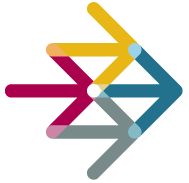 Espacios o zonas de Aula del Futuro Espacios o zonas de Aula del Futuro Espacios o zonas de Aula del Futuro Espacios o zonas de Aula del Futuro Espacios o zonas de Aula del Futuro Espacios o zonas de Aula del Futuro Espacios o zonas de Aula del Futuro Espacios o zonas de Aula del Futuro Espacios o zonas de Aula del Futuro Espacios o zonas de Aula del Futuro Espacios o zonas de Aula del Futuro Espacios o zonas de Aula del Futuro Espacios o zonas de Aula del Futuro Espacios o zonas de Aula del Futuro Espacios o zonas de Aula del Futuro Espacios o zonas de Aula del Futuro Espacios o zonas de Aula del Futuro Espacios o zonas de Aula del Futuro Espacios o zonas de Aula del Futuro Espacios o zonas de Aula del Futuro Espacios o zonas de Aula del Futuro Espacios o zonas de Aula del Futuro Espacios o zonas de Aula del Futuro Espacios o zonas de Aula del Futuro Espacios o zonas de Aula del Futuro Espacios o zonas de Aula del Futuro Espacios o zonas de Aula del Futuro Espacios o zonas de Aula del Futuro Espacios o zonas de Aula del Futuro Espacios o zonas de Aula del Futuro Espacios o zonas de Aula del Futuro Espacios o zonas de Aula del Futuro Espacios o zonas de Aula del Futuro Espacios o zonas de Aula del Futuro Espacios o zonas de Aula del Futuro Espacios o zonas de Aula del Futuro Espacios o zonas de Aula del Futuro Espacios o zonas de Aula del Futuro Espacios o zonas de Aula del Futuro Espacios o zonas de Aula del Futuro Espacios o zonas de Aula del Futuro Espacios o zonas de Aula del Futuro Espacios o zonas de Aula del Futuro Espacios o zonas de Aula del Futuro Espacios o zonas de Aula del Futuro Espacios o zonas de Aula del Futuro Espacios o zonas de Aula del Futuro Espacios o zonas de Aula del Futuro Espacios o zonas de Aula del Futuro Espacios o zonas de Aula del Futuro Espacios o zonas de Aula del Futuro Espacios o zonas de Aula del Futuro Espacios o zonas de Aula del Futuro Espacios o zonas de Aula del Futuro Espacios o zonas de Aula del Futuro Espacios o zonas de Aula del Futuro Espacios o zonas de Aula del Futuro Espacios o zonas de Aula del Futuro Espacios o zonas de Aula del Futuro Espacios o zonas de Aula del Futuro InteractúaInteractúaInteractúaInteractúaInteractúaInteractúaInteractúaInteractúaInteractúaInteractúaInteractúaInvestigaInvestigaInvestigaInvestigaInvestigaInvestigaInvestigaInvestigaDesarrollaDesarrollaDesarrollaDesarrollaDesarrollaDesarrollaDesarrollaDesarrollaDesarrollaDesarrollaCreaCreaCreaCreaCreaCreaCreaCreaCreaCreaCreaCreaExploraExploraExploraExploraExploraExploraExploraExploraExploraExploraExploraExploraExploraExploraPresentaPresentaPresentaPresentaPresentaPresentaOtros espacios:Otros espacios:Otros espacios:Otros espacios:Otros espacios:Otros espacios:Otros espacios:Otros espacios:Otros espacios:Otros espacios:Otros espacios:Contexto de la situación de aprendizaje para el alumnado (Marca con una X)Contexto de la situación de aprendizaje para el alumnado (Marca con una X)Contexto de la situación de aprendizaje para el alumnado (Marca con una X)Contexto de la situación de aprendizaje para el alumnado (Marca con una X)Contexto de la situación de aprendizaje para el alumnado (Marca con una X)Contexto de la situación de aprendizaje para el alumnado (Marca con una X)Contexto de la situación de aprendizaje para el alumnado (Marca con una X)Contexto de la situación de aprendizaje para el alumnado (Marca con una X)Contexto de la situación de aprendizaje para el alumnado (Marca con una X)Contexto de la situación de aprendizaje para el alumnado (Marca con una X)Contexto de la situación de aprendizaje para el alumnado (Marca con una X)Contexto de la situación de aprendizaje para el alumnado (Marca con una X)Contexto de la situación de aprendizaje para el alumnado (Marca con una X)Contexto de la situación de aprendizaje para el alumnado (Marca con una X)Contexto de la situación de aprendizaje para el alumnado (Marca con una X)Contexto de la situación de aprendizaje para el alumnado (Marca con una X)Contexto de la situación de aprendizaje para el alumnado (Marca con una X)Contexto de la situación de aprendizaje para el alumnado (Marca con una X)Contexto de la situación de aprendizaje para el alumnado (Marca con una X)Contexto de la situación de aprendizaje para el alumnado (Marca con una X)Contexto de la situación de aprendizaje para el alumnado (Marca con una X)Contexto de la situación de aprendizaje para el alumnado (Marca con una X)Contexto de la situación de aprendizaje para el alumnado (Marca con una X)Contexto de la situación de aprendizaje para el alumnado (Marca con una X)Contexto de la situación de aprendizaje para el alumnado (Marca con una X)Contexto de la situación de aprendizaje para el alumnado (Marca con una X)Contexto de la situación de aprendizaje para el alumnado (Marca con una X)Contexto de la situación de aprendizaje para el alumnado (Marca con una X)Contexto de la situación de aprendizaje para el alumnado (Marca con una X)Contexto de la situación de aprendizaje para el alumnado (Marca con una X)Contexto de la situación de aprendizaje para el alumnado (Marca con una X)Contexto de la situación de aprendizaje para el alumnado (Marca con una X)Contexto de la situación de aprendizaje para el alumnado (Marca con una X)Contexto de la situación de aprendizaje para el alumnado (Marca con una X)Contexto de la situación de aprendizaje para el alumnado (Marca con una X)Contexto de la situación de aprendizaje para el alumnado (Marca con una X)Contexto de la situación de aprendizaje para el alumnado (Marca con una X)Contexto de la situación de aprendizaje para el alumnado (Marca con una X)Contexto de la situación de aprendizaje para el alumnado (Marca con una X)Contexto de la situación de aprendizaje para el alumnado (Marca con una X)Contexto de la situación de aprendizaje para el alumnado (Marca con una X)Contexto de la situación de aprendizaje para el alumnado (Marca con una X)Contexto de la situación de aprendizaje para el alumnado (Marca con una X)Contexto de la situación de aprendizaje para el alumnado (Marca con una X)Contexto de la situación de aprendizaje para el alumnado (Marca con una X)Contexto de la situación de aprendizaje para el alumnado (Marca con una X)Contexto de la situación de aprendizaje para el alumnado (Marca con una X)Contexto de la situación de aprendizaje para el alumnado (Marca con una X)Contexto de la situación de aprendizaje para el alumnado (Marca con una X)Contexto de la situación de aprendizaje para el alumnado (Marca con una X)Contexto de la situación de aprendizaje para el alumnado (Marca con una X)Contexto de la situación de aprendizaje para el alumnado (Marca con una X)Contexto de la situación de aprendizaje para el alumnado (Marca con una X)Contexto de la situación de aprendizaje para el alumnado (Marca con una X)Contexto de la situación de aprendizaje para el alumnado (Marca con una X)Contexto de la situación de aprendizaje para el alumnado (Marca con una X)Contexto de la situación de aprendizaje para el alumnado (Marca con una X)Contexto de la situación de aprendizaje para el alumnado (Marca con una X)Contexto de la situación de aprendizaje para el alumnado (Marca con una X)Contexto de la situación de aprendizaje para el alumnado (Marca con una X)Contexto de la situación de aprendizaje para el alumnado (Marca con una X)PersonalPersonalPersonalEscolarEscolarEscolarEscolarEscolarSocialSocialSocialSocialSocialCientíficoCientíficoCientíficoCientíficoCientíficoDesarrollo SostenibleDesarrollo SostenibleDesarrollo SostenibleDesarrollo SostenibleDesarrollo SostenibleDesarrollo SostenibleDesarrollo SostenibleCreatividadCreatividadCreatividadCreatividadCreatividadCreatividadCreatividadCreatividadCreatividadOtro (indicar):Otro (indicar):Otro (indicar):Otro (indicar):Otro (indicar):Otro (indicar):Otro (indicar):Otro (indicar):Otro (indicar):ACTIVIDADES DE APRENDIZAJE (Añadir filas que sean necesarias)ACTIVIDADES DE APRENDIZAJE (Añadir filas que sean necesarias)ACTIVIDADES DE APRENDIZAJE (Añadir filas que sean necesarias)ACTIVIDADES DE APRENDIZAJE (Añadir filas que sean necesarias)ACTIVIDADES DE APRENDIZAJE (Añadir filas que sean necesarias)ACTIVIDADES DE APRENDIZAJE (Añadir filas que sean necesarias)ACTIVIDADES DE APRENDIZAJE (Añadir filas que sean necesarias)ACTIVIDADES DE APRENDIZAJE (Añadir filas que sean necesarias)ACTIVIDADES DE APRENDIZAJE (Añadir filas que sean necesarias)ACTIVIDADES DE APRENDIZAJE (Añadir filas que sean necesarias)ACTIVIDADES DE APRENDIZAJE (Añadir filas que sean necesarias)ACTIVIDADES DE APRENDIZAJE (Añadir filas que sean necesarias)ACTIVIDADES DE APRENDIZAJE (Añadir filas que sean necesarias)ACTIVIDADES DE APRENDIZAJE (Añadir filas que sean necesarias)ACTIVIDADES DE APRENDIZAJE (Añadir filas que sean necesarias)ACTIVIDADES DE APRENDIZAJE (Añadir filas que sean necesarias)ACTIVIDADES DE APRENDIZAJE (Añadir filas que sean necesarias)ACTIVIDADES DE APRENDIZAJE (Añadir filas que sean necesarias)ACTIVIDADES DE APRENDIZAJE (Añadir filas que sean necesarias)ACTIVIDADES DE APRENDIZAJE (Añadir filas que sean necesarias)ACTIVIDADES DE APRENDIZAJE (Añadir filas que sean necesarias)ACTIVIDADES DE APRENDIZAJE (Añadir filas que sean necesarias)ACTIVIDADES DE APRENDIZAJE (Añadir filas que sean necesarias)ACTIVIDADES DE APRENDIZAJE (Añadir filas que sean necesarias)ACTIVIDADES DE APRENDIZAJE (Añadir filas que sean necesarias)ACTIVIDADES DE APRENDIZAJE (Añadir filas que sean necesarias)ACTIVIDADES DE APRENDIZAJE (Añadir filas que sean necesarias)ACTIVIDADES DE APRENDIZAJE (Añadir filas que sean necesarias)ACTIVIDADES DE APRENDIZAJE (Añadir filas que sean necesarias)ACTIVIDADES DE APRENDIZAJE (Añadir filas que sean necesarias)ACTIVIDADES DE APRENDIZAJE (Añadir filas que sean necesarias)ACTIVIDADES DE APRENDIZAJE (Añadir filas que sean necesarias)ACTIVIDADES DE APRENDIZAJE (Añadir filas que sean necesarias)ACTIVIDADES DE APRENDIZAJE (Añadir filas que sean necesarias)ACTIVIDADES DE APRENDIZAJE (Añadir filas que sean necesarias)ACTIVIDADES DE APRENDIZAJE (Añadir filas que sean necesarias)ACTIVIDADES DE APRENDIZAJE (Añadir filas que sean necesarias)ACTIVIDADES DE APRENDIZAJE (Añadir filas que sean necesarias)ACTIVIDADES DE APRENDIZAJE (Añadir filas que sean necesarias)ACTIVIDADES DE APRENDIZAJE (Añadir filas que sean necesarias)ACTIVIDADES DE APRENDIZAJE (Añadir filas que sean necesarias)ACTIVIDADES DE APRENDIZAJE (Añadir filas que sean necesarias)ACTIVIDADES DE APRENDIZAJE (Añadir filas que sean necesarias)ACTIVIDADES DE APRENDIZAJE (Añadir filas que sean necesarias)ACTIVIDADES DE APRENDIZAJE (Añadir filas que sean necesarias)ACTIVIDADES DE APRENDIZAJE (Añadir filas que sean necesarias)ACTIVIDADES DE APRENDIZAJE (Añadir filas que sean necesarias)ACTIVIDADES DE APRENDIZAJE (Añadir filas que sean necesarias)ACTIVIDADES DE APRENDIZAJE (Añadir filas que sean necesarias)ACTIVIDADES DE APRENDIZAJE (Añadir filas que sean necesarias)ACTIVIDADES DE APRENDIZAJE (Añadir filas que sean necesarias)ACTIVIDADES DE APRENDIZAJE (Añadir filas que sean necesarias)ACTIVIDADES DE APRENDIZAJE (Añadir filas que sean necesarias)ACTIVIDADES DE APRENDIZAJE (Añadir filas que sean necesarias)ACTIVIDADES DE APRENDIZAJE (Añadir filas que sean necesarias)ACTIVIDADES DE APRENDIZAJE (Añadir filas que sean necesarias)ACTIVIDADES DE APRENDIZAJE (Añadir filas que sean necesarias)ACTIVIDADES DE APRENDIZAJE (Añadir filas que sean necesarias)ACTIVIDADES DE APRENDIZAJE (Añadir filas que sean necesarias)ACTIVIDADES DE APRENDIZAJE (Añadir filas que sean necesarias)ACTIVIDADES DE APRENDIZAJE (Añadir filas que sean necesarias)NºFechaFechaFechaFechaDescripción de la ActividadDescripción de la ActividadDescripción de la ActividadDescripción de la ActividadDescripción de la ActividadDescripción de la ActividadDescripción de la ActividadDescripción de la ActividadDescripción de la ActividadDescripción de la ActividadDescripción de la ActividadDescripción de la ActividadDescripción de la ActividadDescripción de la ActividadDescripción de la ActividadDescripción de la ActividadDescripción de la ActividadDescripción de la ActividadDescripción de la ActividadDescripción de la ActividadDescripción de la ActividadDescripción de la ActividadDescripción de la ActividadDescripción de la ActividadDescripción de la ActividadDescripción de la ActividadDescripción de la ActividadDescripción de la ActividadDescripción de la ActividadDescripción de la ActividadDescripción de la ActividadRol del docenteRol del docenteRol del docenteRol del docenteRol del docenteRol del docenteRol del docentePapel del alumnado/agrupamientosPapel del alumnado/agrupamientosPapel del alumnado/agrupamientosPapel del alumnado/agrupamientosPapel del alumnado/agrupamientosPapel del alumnado/agrupamientosPapel del alumnado/agrupamientosPapel del alumnado/agrupamientosAdaptación a la diversidad y co-docenciaAdaptación a la diversidad y co-docenciaAdaptación a la diversidad y co-docenciaAdaptación a la diversidad y co-docenciaAdaptación a la diversidad y co-docenciaAdaptación a la diversidad y co-docenciaAdaptación a la diversidad y co-docenciaAdaptación a la diversidad y co-docenciaAdaptación a la diversidad y co-docenciaAdaptación a la diversidad y co-docenciaEVALUACIÓNEVALUACIÓNEVALUACIÓNEVALUACIÓNEVALUACIÓNEVALUACIÓNEVALUACIÓNEVALUACIÓNEVALUACIÓNEVALUACIÓNEVALUACIÓNEVALUACIÓNEVALUACIÓNEVALUACIÓNEVALUACIÓNEVALUACIÓNEVALUACIÓNEVALUACIÓNEVALUACIÓNEVALUACIÓNEVALUACIÓNEVALUACIÓNEVALUACIÓNEVALUACIÓNEVALUACIÓNEVALUACIÓNEVALUACIÓNEVALUACIÓNEVALUACIÓNEVALUACIÓNEVALUACIÓNEVALUACIÓNEVALUACIÓNEVALUACIÓNEVALUACIÓNEVALUACIÓNEVALUACIÓNEVALUACIÓNEVALUACIÓNEVALUACIÓNEVALUACIÓNEVALUACIÓNEVALUACIÓNEVALUACIÓNEVALUACIÓNEVALUACIÓNEVALUACIÓNEVALUACIÓNEVALUACIÓNEVALUACIÓNEVALUACIÓNEVALUACIÓNEVALUACIÓNEVALUACIÓNEVALUACIÓNEVALUACIÓNEVALUACIÓNEVALUACIÓNEVALUACIÓNEVALUACIÓNEVALUACIÓNCompetencias específicas Competencias específicas Competencias específicas Competencias específicas Competencias específicas Competencias específicas Competencias específicas Competencias específicas Competencias específicas Competencias específicas Competencias específicas Competencias específicas Competencias específicas Competencias específicas Competencias específicas Competencias específicas Competencias específicas Competencias específicas Competencias específicas Competencias específicas Competencias específicas Competencias específicas Competencias específicas Competencias específicas Competencias específicas Competencias específicas Competencias específicas Competencias específicas Competencias específicas Competencias específicas Competencias específicas Competencias específicas Criterios de calificación (100% por área)Criterios de calificación (100% por área)Criterios de calificación (100% por área)Criterios de calificación (100% por área)Criterios de calificación (100% por área)Criterios de calificación (100% por área)Criterios de calificación (100% por área)Criterios de calificación (100% por área)Criterios de calificación (100% por área)Procedimientos/instrumentosProcedimientos/instrumentosProcedimientos/instrumentosProcedimientos/instrumentosProcedimientos/instrumentosProcedimientos/instrumentosProcedimientos/instrumentosProcedimientos/instrumentosProcedimientos/instrumentosProcedimientos/instrumentosProcedimientos/instrumentosProcedimientos/instrumentosLengua CastellanaLengua CastellanaLengua CastellanaLengua CastellanaLengua CastellanaLengua CastellanaLengua CastellanaLengua CastellanaIncluir las competencias específicas que sean necesariasIncluir las competencias específicas que sean necesariasIncluir las competencias específicas que sean necesariasIncluir las competencias específicas que sean necesariasIncluir las competencias específicas que sean necesariasIncluir las competencias específicas que sean necesariasIncluir las competencias específicas que sean necesariasIncluir las competencias específicas que sean necesariasIncluir las competencias específicas que sean necesariasIncluir las competencias específicas que sean necesariasIncluir las competencias específicas que sean necesariasIncluir las competencias específicas que sean necesariasIncluir las competencias específicas que sean necesariasIncluir las competencias específicas que sean necesariasIncluir las competencias específicas que sean necesariasIncluir las competencias específicas que sean necesariasIncluir las competencias específicas que sean necesariasIncluir las competencias específicas que sean necesariasIncluir las competencias específicas que sean necesariasIncluir las competencias específicas que sean necesariasIncluir las competencias específicas que sean necesariasIncluir las competencias específicas que sean necesariasIncluir las competencias específicas que sean necesariasIncluir las competencias específicas que sean necesariasIncluir las competencias específicas que sean necesariasIncluir las competencias específicas que sean necesariasIncluir las competencias específicas que sean necesariasIncluir las competencias específicas que sean necesariasIncluir las competencias específicas que sean necesariasIncluir las competencias específicas que sean necesariasIncluir las competencias específicas que sean necesariasIncluir las competencias específicas que sean necesariasX %X %X %X %X %X %X %X %X %X %X %X %X %X %X %X %X %X %X %X %X %X %X %X %X %X %X %Evidencias, evaluaciones, exposiciones, Evidencias, evaluaciones, exposiciones, Evidencias, evaluaciones, exposiciones, Evidencias, evaluaciones, exposiciones, Evidencias, evaluaciones, exposiciones, Evidencias, evaluaciones, exposiciones, Evidencias, evaluaciones, exposiciones, Evidencias, evaluaciones, exposiciones, Evidencias, evaluaciones, exposiciones, Evidencias, evaluaciones, exposiciones, Evidencias, evaluaciones, exposiciones, Evidencias, evaluaciones, exposiciones, MatemáticasMatemáticasMatemáticasMatemáticasMatemáticasMatemáticasMatemáticasMatemáticasX %X %X %X %X %X %X %X %X %X %X %X %X %X %X %X %X %X %X %X %X %X %X %X %X %X %X %Conocimiento del medioConocimiento del medioConocimiento del medioConocimiento del medioConocimiento del medioConocimiento del medioConocimiento del medioConocimiento del medioX %X %X %X %X %X %X %X %X %X %X %X %X %X %X %X %X %X %Educación ArtísticaEducación ArtísticaEducación ArtísticaEducación ArtísticaEducación ArtísticaEducación ArtísticaEducación ArtísticaEducación ArtísticaX %X %X %X %X %X %X %X %X %X %X %X %X %X %X %X %X %X %X %X %X %X %X %X %X %X %X %Lengua ExtranjeraLengua ExtranjeraLengua ExtranjeraLengua ExtranjeraLengua ExtranjeraLengua ExtranjeraLengua ExtranjeraLengua ExtranjeraX %X %X %X %X %X %X %X %X %X %X %X %X %X %X %X %X %X %X %X %X %X %X %X %X %X %X %Educación FísicaEducación FísicaEducación FísicaEducación FísicaEducación FísicaEducación FísicaEducación FísicaEducación FísicaX %X %X %X %X %X %X %X %X %X %X %X %X %X %X %X %X %X %X %X %X %X %X %X %X %X %X %PROPUESTAS DE MEJORAPROPUESTAS DE MEJORAPROPUESTAS DE MEJORAPROPUESTAS DE MEJORAPROPUESTAS DE MEJORAPROPUESTAS DE MEJORAPROPUESTAS DE MEJORAPROPUESTAS DE MEJORAPROPUESTAS DE MEJORAPROPUESTAS DE MEJORAPROPUESTAS DE MEJORAPROPUESTAS DE MEJORAPROPUESTAS DE MEJORAPROPUESTAS DE MEJORAPROPUESTAS DE MEJORAPROPUESTAS DE MEJORAPROPUESTAS DE MEJORAPROPUESTAS DE MEJORAPROPUESTAS DE MEJORAPROPUESTAS DE MEJORAPROPUESTAS DE MEJORAPROPUESTAS DE MEJORAPROPUESTAS DE MEJORAPROPUESTAS DE MEJORAPROPUESTAS DE MEJORAPROPUESTAS DE MEJORAPROPUESTAS DE MEJORAPROPUESTAS DE MEJORAPROPUESTAS DE MEJORAPROPUESTAS DE MEJORAPROPUESTAS DE MEJORAPROPUESTAS DE MEJORAPROPUESTAS DE MEJORAPROPUESTAS DE MEJORAPROPUESTAS DE MEJORAPROPUESTAS DE MEJORAPROPUESTAS DE MEJORAPROPUESTAS DE MEJORAPROPUESTAS DE MEJORAPROPUESTAS DE MEJORAPROPUESTAS DE MEJORAPROPUESTAS DE MEJORAPROPUESTAS DE MEJORAPROPUESTAS DE MEJORAPROPUESTAS DE MEJORAPROPUESTAS DE MEJORAPROPUESTAS DE MEJORAPROPUESTAS DE MEJORAPROPUESTAS DE MEJORAPROPUESTAS DE MEJORAPROPUESTAS DE MEJORAPROPUESTAS DE MEJORAPROPUESTAS DE MEJORAPROPUESTAS DE MEJORAPROPUESTAS DE MEJORAPROPUESTAS DE MEJORAPROPUESTAS DE MEJORAPROPUESTAS DE MEJORAPROPUESTAS DE MEJORAPROPUESTAS DE MEJORAPROPUESTAS DE MEJORA